Ruta Curricular de la Licenciatura en Economía (LECO)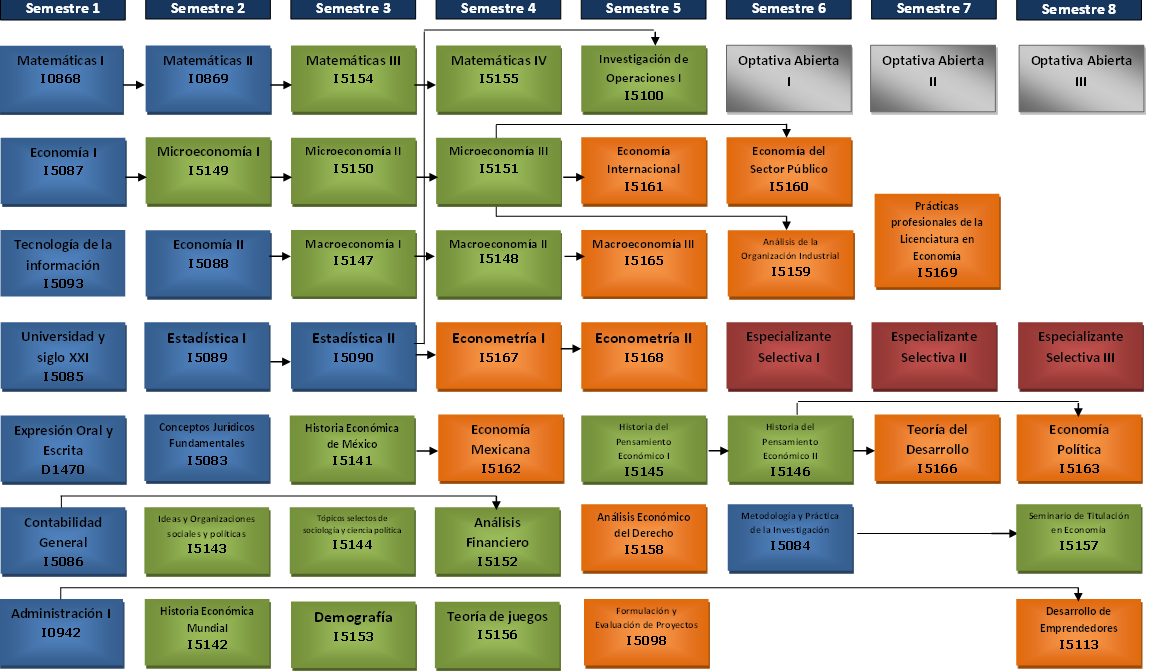 